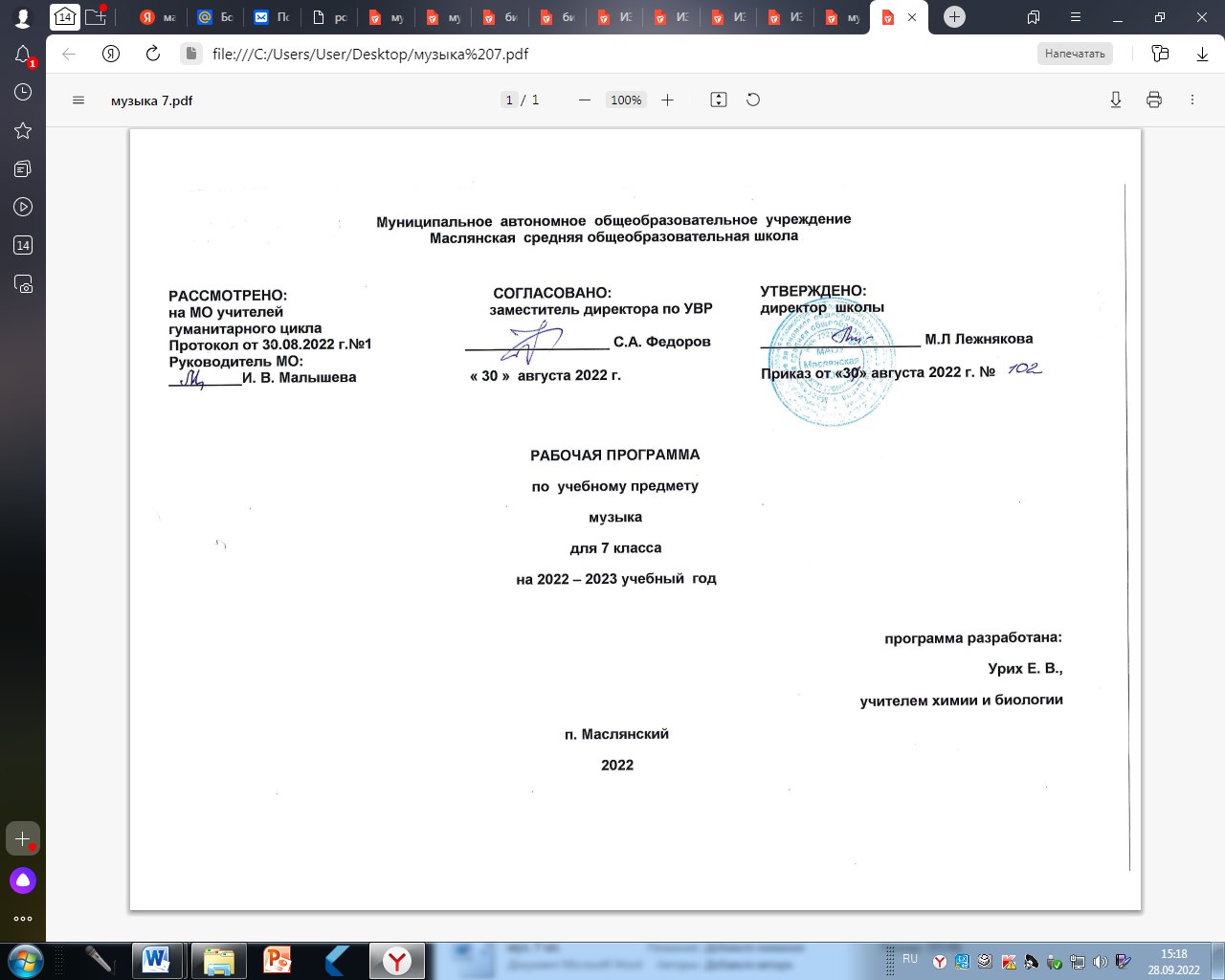 Рабочая программа по музыке, 7 класс.I. Планируемые результаты освоения учебного предмета.  Личностные результаты:● формирование основ российской гражданской идентичности, чувства гордости за свою Родину, российский народ и историю России, осознание своей этнической и национальной принадлежности в процессе освоения вершинных образцов отечественной музыкальной культуры, понимания ее значимости в мировом музыкальном процессе;● становление гуманистических и демократических ценностных ориентаций, формирование уважительного отношения к иному мнению, истории и культуре разных народов на основе знакомства с их музыкальными традициями, выявления в них общих закономерностей исторического развития, процессов взаимовлияния, общности нравственных, ценностных, эстетических установок;● формирование целостного, социально ориентированного взгляда на мир в процессе познания произведений разных жанров, форм и стилей, разнообразных типов музыкальных образов и их взаимодействия;● овладение начальными навыками адаптации в динамично изменяющемся и развивающемся мире путем ориентации в многообразии музыкальной действительности и участия в музыкальной жизни класса, школы, города и др.;● развитие мотивов учебной деятельности и формирование личностного смысла учения посредством раскрытия связей и отношений между музыкой и жизнью, освоения способов отражения жизни в музыке и различных форм воздействия музыки на человека;● формирование представлений о нравственных нормах, развитие доброжелательности и эмоциональной отзывчивости, сопереживания чувствам других людей на основе восприятия произведений мировой музыкальной классики, их коллективного обсуждения и интерпретации в разных видах музыкальной исполнительской деятельности;● формирование эстетических потребностей, ценностей и чувств на основе развития музыкально-эстетического сознания, проявляющего себя в эмоционально-ценностном отношении к искусству, понимании его функций в жизни человека и общества;● развитие навыков сотрудничества со взрослыми и сверстниками в разных социальных ситуациях в процессе освоения разных типов индивидуальной, групповой и коллективной музыкальной деятельности, при выполнении проектных заданий и проектных работ;● формирование установки на безопасный, здоровый образ жизни через развитие представления о гармонии в человеке физического и духовного начал, воспитание бережного отношения к материальным и духовным ценностям музыкальной культуры;● формирование мотивации к музыкальному творчеству, целеустремленности и настойчивости в достижении цели в процессе создания ситуации успешности музыкально-творческой деятельности учащихся.  Познавательные:логическим действиям сравнения, анализа, синтеза, обобщения, классификации по родовидовым признакам, установления аналогий и причинно-следственных связей, построения рассуждений, отнесения к известным понятиям, выдвижения предположений и подтверждающих их доказательств; применять методы наблюдения, экспериментирования, моделирования, систематизации учебного материала, выявления известного и неизвестного при решении различных учебных задач; обсуждать проблемные вопросы, рефлексировать в ходе творческого сотрудничества, сравнивать результаты своей деятельности с результатами других учащихся; понимать причины успеха/неуспеха учебной деятельности;понимать различие отражения жизни в научных и художественных текстах; адекватно воспринимать художественные произведения, осознавать многозначность содержания их образов, существование различных интерпретаций одного произведения; выполнять творческие задачи, не имеющие однозначного решения;осуществлять поиск оснований целостности художественного явления (музыкального произведения), синтеза как составления целого из частей;использовать разные типы моделей при изучении художественного явления (графическая, пластическая, вербальная, знаково-символическая), моделировать различные отношения между объектами, преобразовывать модели в соответствии с содержанием учебного материала и поставленной учебной целью;пользоваться различными способами поиска (в справочных источниках и открытом учебном информационном пространстве сети Интернет), сбора, обработки, анализа, организации, передачи и интерпретации информации в соответствии с коммуникативными и познавательными задачами и технологиями учебного предмета. Регулятивные:принимать и сохранять учебные цели и задачи, в соответствии с ними планировать, контролировать и оценивать собственные учебные действия;договариваться о распределении функций и ролей в совместной деятельности; осуществлять взаимный контроль, адекватно оценивать собственное поведение и поведение окружающих;выделять и удерживать предмет обсуждения и критерии его оценки, а также пользоваться на практике этими критериями;прогнозировать содержание произведения по его названию и жанру, предвосхищать композиторские решения по созданию музыкальных образов, их развитию и взаимодействию в музыкальном произведении;Коммуникативные:	понимать сходство и различие разговорной и музыкальной речи;слушать собеседника и вести диалог; участвовать в коллективном обсуждении, принимать различные точки зрения на одну и ту же проблему; излагать свое мнение и аргументировать свою точку зрения; понимать композиционные особенности устной (разговорной, музыкальной) речи и учитывать их при построении собственных высказываний в разных жизненных ситуациях;использовать речевые средства и средства информационных и коммуникационных технологий для решения коммуникативных и познавательных задач; опосредованно вступать в диалог с автором художественного произведения посредством выявления авторских смыслов и оценок, прогнозирования хода развития событий, сличения полученного результата с оригиналом с целью внесения дополнений и корректив в ход решения учебно-художественной задачи;приобрести опыт общения с публикой в условиях концертного предъявления результата творческой музыкально-исполнительской деятельности.Требования к результатам обучения учащихся 7 класса.В результате изучения музыки в соответствии с Федеральным государственным стандартом и с учётом Примерной программы учащиеся к концу 7 класса должны знать:специфику музыки как вида искусства;значение музыки в художественной культуре и ее роль в синтетических видах творчества;основные жанры народной и профессиональной музыки;основные формы музыки;характерные черты и образцы творчества крупнейших русских и зарубежных композиторов;виды оркестров, названия наиболее известных инструментов;имена выдающихся композиторов и исполнителей;уметь:эмоционально - образно воспринимать и характеризовать музыкальные произведения;узнавать на слух изученные произведения русской и зарубежной классики;выразительно исполнять соло (с сопровождением и без сопровождения);выявлять общее и особенное при сравнении музыкальных произведений на основе полученных знаний об интонационной природе музыки;распознавать на слух и воспроизводить знакомые мелодии изученных произведений инструментальных и вокальных жанров;различать звучание отдельных музыкальных инструментов, виды хора и оркестра.II. Содержание учебного предмета «Музыка» в 7 классе.«Особенности музыкальной драматургии сценической музыки» (16 часов).«Классика и современность»«В музыкальном театре. Опера»«Новая эпоха в русском музыкальном искусстве. Опера М.Глинки «Иван Сусанин»«Русская эпическая опера. А.Бородин «Князь Игорь»«В музыкальном театре. Балет.«Балет Б.Тищенко «Ярославна»«Героическая поэма в русской музыке. «В музыкальном театре. Дж. Гершвин «Порги и Бесс».Опера Ж.Бизе «Кармен»Новое прочтение оперы Бизе»Р.Щедрин «Кармен-сюита»«Сюжеты и образы духовной музыки»Э.Л.Уэббер рок-опера «Иисус Христос  -суперзвезда» «Музыка к драматическому спектаклю «Ромео и Джульетта» «Альфред Шнитке «Гоголь-сюита» из музыки к спектаклю «Ревизская сказка» «Музыканты - извечные маги. Полистилистика»«Особенности драматургии камерной и симфонической музыки» (18 часов).«Музыкальная драматургия  - развитие музыки» «Два направления музыкальной культуры. «Духовная» и «Светская» музыка»«Камерная инструментальная музыка. Этюд» «Циклические формы инструментальной музыки. А.Шнитке «Кончерто гроссо» А. Шнитке «Сюита в старинном стиле» «Л.Бетховен «Соната № 8» ( «Патетическая»)«С.Прокофьев  «Соната № 2». В.Моцарт «Соната № 11» «Симфоническая музыка»«В.А.Моцарт  «Симфония № 40» «С.Прокофьев «Симфония № 1» («Классическая»)«Л.В.Бетховен «Симфония №5» («Стук судьбы в дверь…») «Ф.Шуберт «Симфония № 8 («Неоконченная») В.Калинников  «Симфония № 1» «П.Чайковский «Симфония № 5» «Д.Шостакович  «Симфония № 7» («Ленинградская») «Симфоническая картина К.Дебюсси  «Празднества»«Инструментальный концерт. А.Хачатурян «Концерт для скрипки с оркестром» «Дж.Гершвин «Рапсодия в стиле блюз»«Музыка народов мира. Популярные хиты из мюзиклов и рок-опер»III. Тематическое планирование с учётом рабочей программывоспитания с указанием количества часов, отведённых на изучение темы.Реализация рабочей программы воспитания в урочной деятельности направлена на формирование понимания важнейших социокультурных и духовно-нравственных ценностей.Механизм реализации рабочей программы воспитания: - установление доверительных отношений между педагогическим работником и его обучающимися, способствующих позитивному восприятию обучающимися требований и просьб педагогического работника, привлечению их внимания к обсуждаемой на уроке информации, активизации их познавательной деятельности; - привлечение внимания обучающихся к ценностному аспекту изучаемых на уроках явлений, организация их работы с получаемой на уроке социально значимой информацией, инициирование ее обсуждения, высказывания обучающимися своего мнения по ее поводу, выработки своего к ней отношения; - применение на уроке интерактивных форм работы с обучающимися: интеллектуальных игр, стимулирующих познавательную мотивацию обучающихся; -проведение предметных олимпиад, турниров, викторин, квестов, игр-экспериментов, дискуссии и др. - демонстрация примеров гражданского поведения, проявления добросердечности через подбор текстов для чтения, задач для решения, проблемных ситуаций, обсуждения, анализ поступков людей и др. - применение на уроках групповой работы или работы в парах, которые учат обучающихся командной работе и взаимодействию с другими обучающимися; включение в урок игровых процедур, которые помогают поддержать мотивацию обучающихся к получению знаний, налаживанию позитивных межличностных отношений в классе, помогают установлению доброжелательной атмосферы во время урока. - посещение экскурсий, музейные уроки, библиотечные уроки и др. - приобщение обучающихся к российским традиционным духовным ценностям, включая культурные ценности своей этнической группы, правилам и нормам поведения в российском обществе. - побуждение обучающихся соблюдать на уроке общепринятые нормы поведения, правила общения, принципы учебной дисциплины, самоорганизации, взаимоконтроль и самоконтроль - организация шефства мотивированных и эрудированных обучающихся над их неуспевающими одноклассниками, дающего обучающимся социально значимый опыт сотрудничества и взаимной помощи.№ п/пРаздел, темаКоличество часов1. «Особенности музыкальной драматургии сценической музыки».1. «Особенности музыкальной драматургии сценической музыки».161«Классика и современность».12«В музыкальном театре. Опера».13«Новая эпоха в русском музыкальном искусстве. Опера М. Глинки «Иван Сусанин».14«Русская эпическая опера. А. Бородин «Князь Игорь».15«В музыкальном театре. Балет».16Балет Б. Тищенко «Ярославна».17«Героическая поэма в русской музыке».18«В музыкальном театре. Дж. Гершвин «Порги и Бесс».19Опера Ж. Бизе «Кармен».110Новое прочтение оперы Бизе.111«Сюжеты и образы духовной музыки».112Э.Л. Уэббер рок-опера «Иисус Христос  - суперзвезда».113«Музыка к драматическому спектаклю «Ромео и Джульетта». Видеоряд «Музыкальные спектакли».114«Альфред Шнитке «Гоголь-сюита» из музыки к спектаклю «Ревизская сказка».115«Музыканты - извечные маги. Полистилистика».116Повторительно-обобщающий урок.12. «Особенности драматургии камерной и симфонической музыки».2. «Особенности драматургии камерной и симфонической музыки».1817«Музыкальная драматургия  - развитие музыки». Познавательная игра «Что? Где? Когда?»118«Два направления музыкальной культуры. Духовная и светская музыка».119«Камерная инструментальная музыка. Этюд».120«Циклические формы инструментальной музыки. А. Шнитке «Кончерто гроссо».121«А, Шнитке «Сюита в старинном стиле».122«Л. Бетховен «Соната № 8» («Патетическая»).123«С. Прокофьев «Соната № 2». В. Моцарт «Соната № 11».124«Симфоническая музыка».125«В. А. Моцарт  «Симфония № 40». «С. Прокофьев «Симфония № 1» («Классическая»).126«Л. В. Бетховен «Симфония №5» («Стук судьбы в дверь…»).127«Ф. Шуберт  «Симфония № 8» («Неоконченная»). В. Калинников «Симфония № 1».128 «П. Чайковский «Симфония № 5».129«Д. Шостакович  «Симфония № 7» («Ленинградская»).130«Симфоническая картина К. Дебюсси  «Празднества».131«Инструментальный концерт. А. Хачатурян «Концерт для скрипки с оркестром».132«Дж. Гершвин «Рапсодия в стиле блюз».133-34«Музыка народов мира. «Популярные хиты из мюзиклов и рок - опер». Игра «Угадай мелодию».2Итого:Итого:34